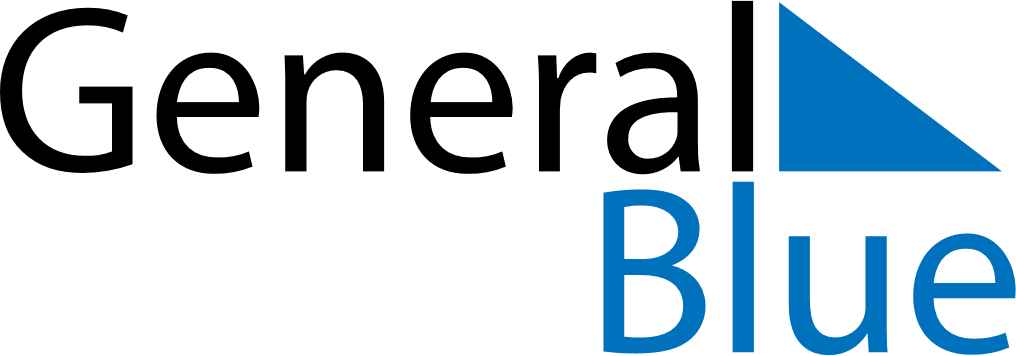 June 2024June 2024June 2024June 2024June 2024June 2024June 2024Khlong Khuean, Chachoengsao, ThailandKhlong Khuean, Chachoengsao, ThailandKhlong Khuean, Chachoengsao, ThailandKhlong Khuean, Chachoengsao, ThailandKhlong Khuean, Chachoengsao, ThailandKhlong Khuean, Chachoengsao, ThailandKhlong Khuean, Chachoengsao, ThailandSundayMondayMondayTuesdayWednesdayThursdayFridaySaturday1Sunrise: 5:46 AMSunset: 6:39 PMDaylight: 12 hours and 53 minutes.23345678Sunrise: 5:46 AMSunset: 6:40 PMDaylight: 12 hours and 53 minutes.Sunrise: 5:46 AMSunset: 6:40 PMDaylight: 12 hours and 53 minutes.Sunrise: 5:46 AMSunset: 6:40 PMDaylight: 12 hours and 53 minutes.Sunrise: 5:46 AMSunset: 6:40 PMDaylight: 12 hours and 54 minutes.Sunrise: 5:46 AMSunset: 6:41 PMDaylight: 12 hours and 54 minutes.Sunrise: 5:46 AMSunset: 6:41 PMDaylight: 12 hours and 54 minutes.Sunrise: 5:46 AMSunset: 6:41 PMDaylight: 12 hours and 54 minutes.Sunrise: 5:46 AMSunset: 6:41 PMDaylight: 12 hours and 55 minutes.910101112131415Sunrise: 5:47 AMSunset: 6:42 PMDaylight: 12 hours and 55 minutes.Sunrise: 5:47 AMSunset: 6:42 PMDaylight: 12 hours and 55 minutes.Sunrise: 5:47 AMSunset: 6:42 PMDaylight: 12 hours and 55 minutes.Sunrise: 5:47 AMSunset: 6:42 PMDaylight: 12 hours and 55 minutes.Sunrise: 5:47 AMSunset: 6:43 PMDaylight: 12 hours and 55 minutes.Sunrise: 5:47 AMSunset: 6:43 PMDaylight: 12 hours and 55 minutes.Sunrise: 5:47 AMSunset: 6:43 PMDaylight: 12 hours and 56 minutes.Sunrise: 5:47 AMSunset: 6:43 PMDaylight: 12 hours and 56 minutes.1617171819202122Sunrise: 5:47 AMSunset: 6:44 PMDaylight: 12 hours and 56 minutes.Sunrise: 5:48 AMSunset: 6:44 PMDaylight: 12 hours and 56 minutes.Sunrise: 5:48 AMSunset: 6:44 PMDaylight: 12 hours and 56 minutes.Sunrise: 5:48 AMSunset: 6:44 PMDaylight: 12 hours and 56 minutes.Sunrise: 5:48 AMSunset: 6:44 PMDaylight: 12 hours and 56 minutes.Sunrise: 5:48 AMSunset: 6:45 PMDaylight: 12 hours and 56 minutes.Sunrise: 5:48 AMSunset: 6:45 PMDaylight: 12 hours and 56 minutes.Sunrise: 5:49 AMSunset: 6:45 PMDaylight: 12 hours and 56 minutes.2324242526272829Sunrise: 5:49 AMSunset: 6:45 PMDaylight: 12 hours and 56 minutes.Sunrise: 5:49 AMSunset: 6:45 PMDaylight: 12 hours and 56 minutes.Sunrise: 5:49 AMSunset: 6:45 PMDaylight: 12 hours and 56 minutes.Sunrise: 5:49 AMSunset: 6:46 PMDaylight: 12 hours and 56 minutes.Sunrise: 5:50 AMSunset: 6:46 PMDaylight: 12 hours and 56 minutes.Sunrise: 5:50 AMSunset: 6:46 PMDaylight: 12 hours and 56 minutes.Sunrise: 5:50 AMSunset: 6:46 PMDaylight: 12 hours and 55 minutes.Sunrise: 5:50 AMSunset: 6:46 PMDaylight: 12 hours and 55 minutes.30Sunrise: 5:51 AMSunset: 6:46 PMDaylight: 12 hours and 55 minutes.